Aurora’s Degree & PG College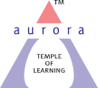 (Accredited by NAAC with 'B++' grade)    Chikkadpally, Hyderabad- 500020Department of LanguagesEVENT REPORTOBJECTIVE:To bring awareness among the students about the richness and importance of the language Sanskrit and its learning BRIEF ABOUT THE EVENT:Every year Sanskrit day is celebrated on Shravana Purnima day. Sanskrit day is celebrated to increase the awareness and richness imbibed in the language and makes it reachable to each individual. It can be said that the present has its roots deeply established in the past. In the present pandemic times too the rich culture and tradition mentioned in the Sanskrit treatises is being followed. The glory of the language shows the importance with people celebrating the Sanskrit day worldwide.  The richness and subject integration with relevance to Sanskrit has been presented and thrown light. Sanskrit can be said as a language of civilization which can be mentioned more effectively than the other languages of civilization such as Greek, Chinese, Latin etc.. Sanskrit language is called Devabhasha, Amaravani, Geervani Bhasha too. Now in every continent and every nation Sanskrit is being learnt as this is the only language through ages which has given the aspects, rules, philosophical truths, administration, polity and social values medicine. In the present day this is also said and believed to be the most compatible language to computer also. Self-realization of an individual, understanding the world can be achieved though the knowledge of Sanskrit as Sanskrit can be said an embedded language which has in it rich treasures in all kinds of sciences and philosophy to transform oneself into a better individual and in turn a better society can be achieved. OUTCOME:The Sanskrit day has enriched the participants in understanding and knowing about the rich culture and tradition embedded in it with respect to the present situations too. It has been understood that the rich culture, traditions and values followed and urged have been mentioned way back through Vedas, Puranas, Upanishads and other Sanskrit treatises.  PHOTOGRAPH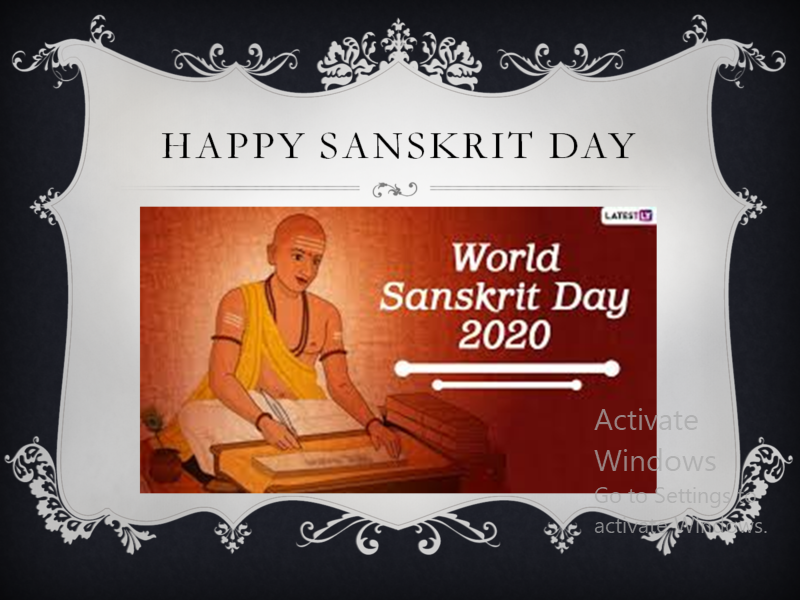 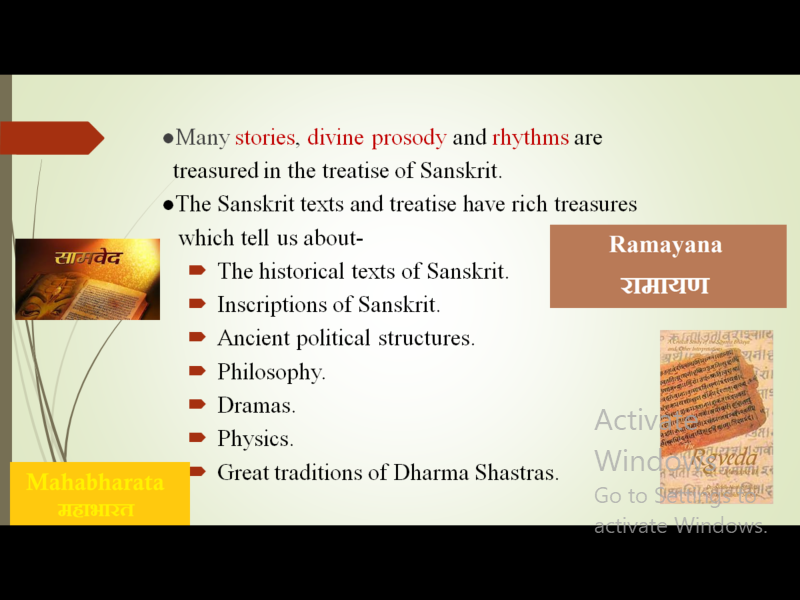 DETAILED REPORTSanskrit day is celebrated every year on the Sravana pournima day. It can be said that the present has its roots in the past. Sanskrit through its rich heritage and culture has provided enormous treasure to the mankind. It is the duty of every citizen to know the importance of Sanskrit and preserve the rich culture and heritage. Sanskrit in its treatises has imbibed rich values and aspects to which all the nations are now focusing upon. In the present situations too, the values and aspects mentioned in the treatises are pondered upon and taken into the use. Sanskrit can be said as a language of civilization which can be mentioned more effective than the other languages of civilization such as Greek, Chinese, Latin etc.. Sanskrit language is called otherwise as Devabhasha, Amaravani, Geervanabhasha too. Now in every continent and every nation Sanskrit is being learnt as this is the only language through ages which has given the aspects, rules, philosophical truths, administration, polity and social values medicine. In the present day this is also said and believed to be the most compatible language to computer also. Self realization of an individual, understanding the world can be achieved though the knowledge of Sanskrit as Sanskrit can be said an embedded language which has in it rich treasures in all kinds of sciences and philosophy to transform oneself into a better individual and in turn a better society can be achieved. The richness of such language Sanskrit has been put forth for the enlightenment, understanding and practicing the values and aspects of culture and heritage dealt through power point presentations. A significant land mark was made in the history of the growth of Indian research in the field of Sanskrit through Simla Conference in 1911. Sanskrit Language and the works of Sanskrit language uphold the spiritual and moral ideals and helps in the new orientation to the development of the society.  List of the student coordinators Total Number of participants: 25List of girl participants: 15List of Boy Participants: 10Budget plan  - NilPhotographs: 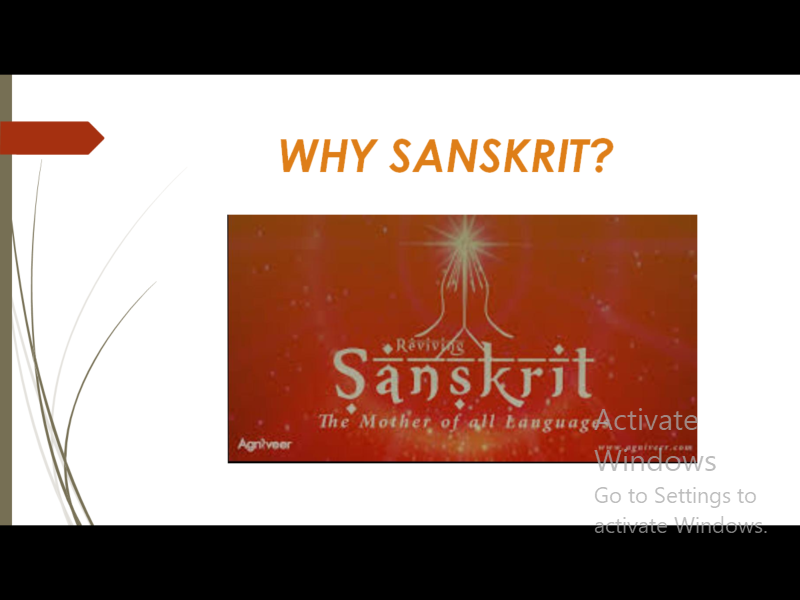 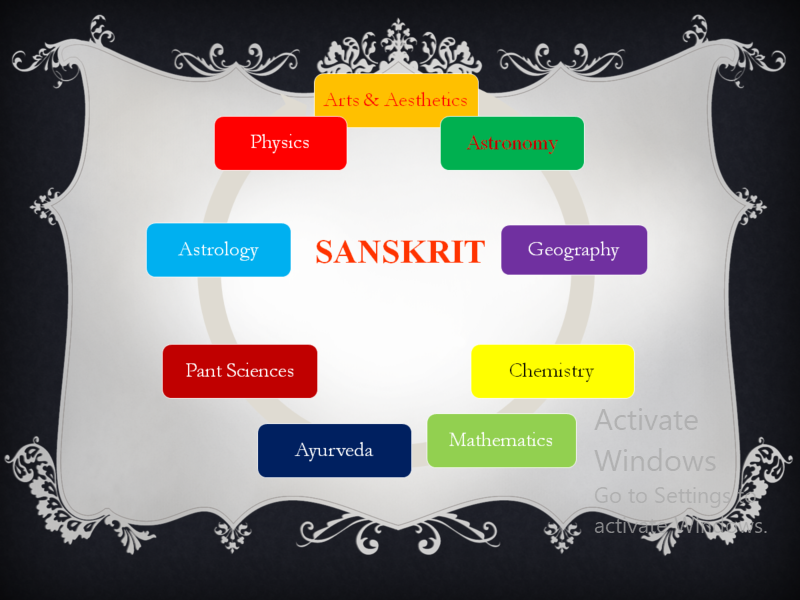 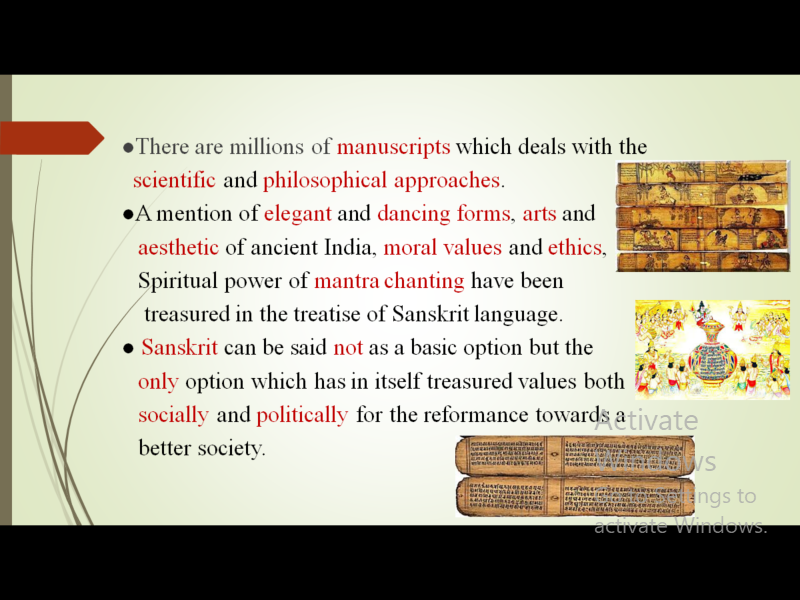 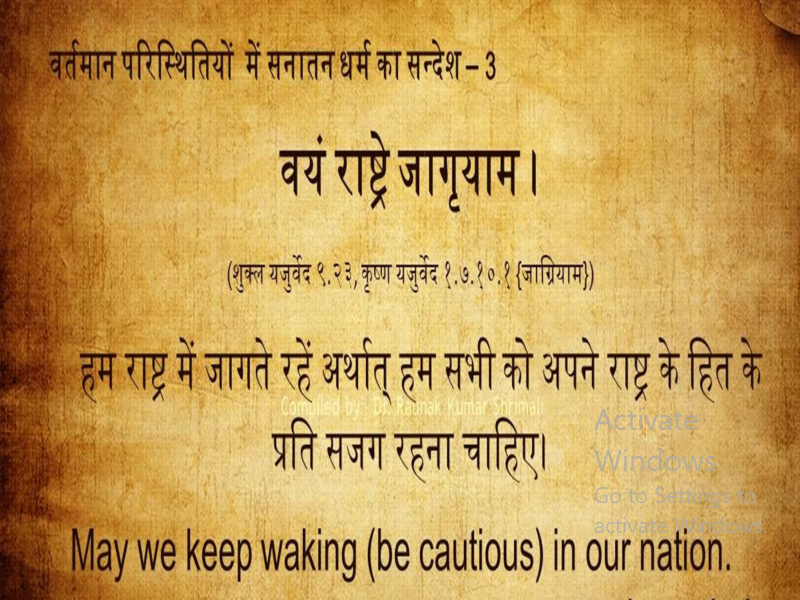 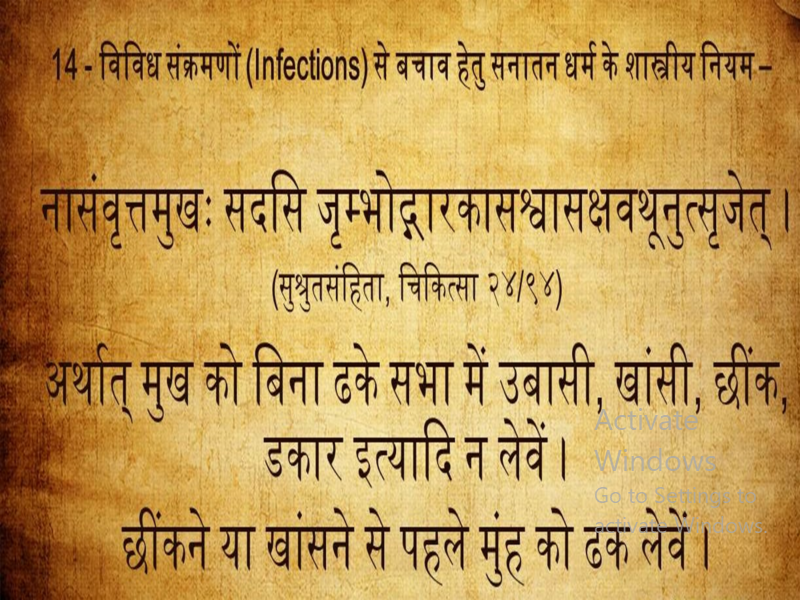 EVENT TITLESanskrit DayTYPE OF EVENTDepartmentalFACULTY INCHARGEDr. Sistla SailajaCoordinated by M. KalyaniDEPARTMENTLanguagesDATEAugust 18th 2020VENUEOnlineTARGET AUDIENCEUG StudentsNAMEROLL NOCLASS & SECTIONJetti Navya1051-18-402-024B.ComComputers Naganeeyathi. K1051-18-402-035B.ComComputersS.NoName of the Student1kalyani merugu2Aditi MahapatraAluriSandhya AluriSandhya3AvulaManisha AvulaManisha4ChinthalapallySushritha5DSindu DSindu6JettiNavya JettiNavya7Kalvacherla Poojitha8KanderaDivya KanderaDivya9AkulaHemaRao AkulaHemaRao10sowmya bammidi11Surya Kanthi12Vankayala Shivanni Vankayala Shivanni13Rushika Nanaso Patil Rushika Nanaso Patil14ShruthiKanuganti ShruthiKanuganti15Kumari Naga NeeyathiS.NOName of the Student1C A Akhilesh Yadav 2GudimetlaRajkumar 4Manthri Varun Dev 6Pandagirl 8RajuladeviYogesh Yogi9Uppunuthula Nikhil 10Chakali Ramu 